ΕΛΛΗΝΙΚΗ ΔΗΜΟΚΡΑΤΙΑ			Πόρος, 11 Ιουλίου 2024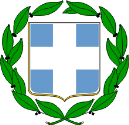 ΝΟΜΟΣ ΑΤΤΙΚΗΣ					Αρ. Πρωτ.: - 4514 -ΔΗΜΟΣ ΠΟΡΟΥΔ/ΝΣΗ ΔΙΟΙΚΗΤΙΚΩΝ ΥΠΗΡΕΣΙΩΝΤΜ. ΥΠΟΣΤΗΡΙΞΗΣΠΟΛΙΤΙΚΩΝ ΟΡΓΑΝΩΝΤαχ. Δ/νση: Πλ. Καραμάνου 7Ταχ. Κώδικας: Πόρος 180 20Πληροφορίες: Φ. Πρωτόπαπα			Τηλ.: 2298320514                                   e-mail: f.protopapa@poros.gr		ΠΡΟΣ:(με ηλεκτρονική αλληλογραφία)Τακτικά και αναπληρωματικά μέληΔημοτικής ΕπιτροπήςΘΕΜΑ:	Πρόσκληση σε τακτική συνεδρίαση της Δημοτικής Επιτροπής.Σας προσκαλώ σε τακτική συνεδρίαση της Δημοτικής Επιτροπής που θα πραγματοποιηθεί την Δευτέρα 15 Ιουλίου και ώρα 09:00 στο γραφείο Δημάρχου, σύμφωνα με i) τις διατάξεις του 74 του Ν. 3852/2010 (ΦΕΚ 87/Α/7.6.2010), ως ισχύουν, ii) την υπ’ αριθμ. 374 και με αρ. πρωτ. 39135/30.5.2022 Εγκύκλιο του ΥΠΕΣ (ΑΔΑ: ΨΜΓΓ46ΜΤΛ6-Φ75) και τις διατάξεις των άρθρων 8 & 9 του Ν.5056/2023 (ΦΕΚ 163/6-10-2023), για συζήτηση και λήψη Απόφασης στα παρακάτω θέματα της ημερήσιας διάταξης:Μεταφορά στο Δήμο των ταμειακών υπολοίπων και υπολοίπων   τραπεζικών    λογαριασμών του καταργούμενων  νομικών  προσώπων  Σχολική Επιτροπή Πρωτοβάθμιας/Δευτεροβάθμιας εκπαίδευσης και κλείσιμο  των   τραπεζικών λογαριασμών τους σύμφωνα με τα άρθρα 27 και 28  του ν. 5056/23.Σύσταση Πάγιας Προκαταβολής για τους Διευθυντές/τριες των σχολικών μονάδων του Δήμου Πόρου.Άνοιγμα λογαριασμών ειδικού σκοπού ανά σχολική μονάδα για την κατάθεση   του ποσού της πάγιας προκαταβολής σύμφωνα με την απόφαση ΥΠ.ΕΣ.  45118/31.05.2024 (ΦΕΚ 3409/13.06.2024 τεύχος Β').Εξειδίκευση πίστωσης για την επιχορήγηση Πολιτιστικού Συλλόγου.Εξέταση Πρακτικού Επιτροπής διαπραγμάτευσης χωρίς προηγούμενη δημοσίευση και κατακύρωση σύμβασης της υπηρεσίας «Μίσθωση φορητής μονάδας αφαλάτωσης θαλάσσιου ύδατος δυναμικότητας παραγωγής 600κ.μ. πόσιμου ύδατος ανά 24ωρο, για την κάλυψη αυξημένων αναγκών του δικτύου ύδρευσης του Δήμου Πόρου για ένα έτος.Αποδοχή επιχορηγήσεων.Αποδοχή ή μη γνωμοδότησης αναφορικά με την άσκηση ή μη ένδικουμέσου κατά της με αριθμό Α 523/2024 Απόφασης του Ζ’ Τριμελούς Εφετείου Πειραιώς σε συνδυασμό με την εκδοθείσα ομοίως Α526/2024 (Προσφυγή ΖΙΤΑΚΑΤ) (Προσφυγή Δήμου Πόρου).Διαγραφή ή μη οφειλής.Εισηγητικό σημείωμα για λήψη απόφασης Δ.Ε. σχετικά με κατανομή εγκριθεισών ανθροποωρών σε θέσεις προσωπικού μερικής ή/και πλήρους απασχόλησης για πρόσληψη σχολικών καθαριστών/-στριων σχολικού έτους 2024-2025.                              Ο Πρόεδρος της Δημοτικής ΕπιτροπήςΓεώργιος ΚουτουζήςΔήμαρχος Πόρου